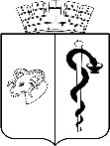 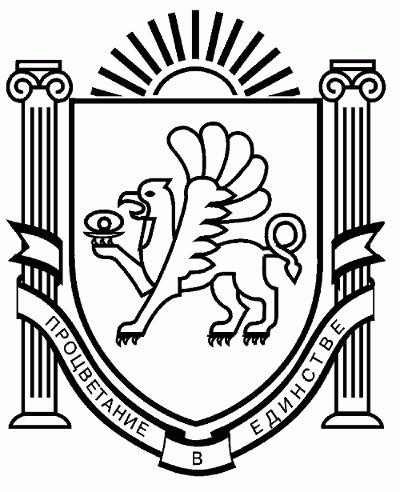 АДМИНИСТРАЦИЯ ГОРОДА ЕВПАТОРИИРЕСПУБЛИКИ КРЫМПОСТАНОВЛЕНИЕ_______________                                                                                                      №  _________ЕВПАТОРИЯО внесении изменений в постановление администрации города Евпатории Республики Крым от 23.09.2019 № 1830-п «Об утверждении положения о системе оплаты труда работников муниципальных бюджетных образовательных учреждений муниципального образования городской округ Евпатория Республики Крым», с изменениями от 06.11.2020 №2087-п В соответствии с Федеральным законом от 12.01.1996 № 7-ФЗ «О некоммерческих организациях», статьями 37,53 Федерального закона от 06.10.2003 № 131-ФЗ «Об общих принципах организации местного самоуправления в Российской Федерации», ст. 31 Закона Республики Крым от 21.08.2014 № 54-ЗРК «Об основах местного самоуправления в Республике Крым», постановлением Совета министров Республики Крым от 23.12.2014 № 605 «Об оплате труда работников государственных бюджетных, автономных и казенных учреждений (организаций) здравоохранения Республики Крым» (с изменениями),  постановлениями администрации города Евпатории Республики Крым от 24.08.2016 № 212-п «Об утверждении положения о порядке подготовки нормативных правовых и правовых актов администрации города Евпатории Республики Крым», Уставом муниципального образования городской округ Евпатория Республики Крым, администрация города Евпатории Республики Крым п о с т а н о в л я е т:Внести следующие изменения в постановление администрации города Евпатории Республики Крым от 23.09.2019 №1830-п «Об утверждении положения о системе оплаты труда работников муниципальных бюджетных образовательных учреждений муниципального образования городской округ Евпатория Республики Крым», с изменениями от 06.11.2020 №2087-п:  Приложение 12 к положению о системе оплаты труда работников муниципальных бюджетных образовательных учреждений муниципального образования городской округ Евпатория Республики Крым изложить в новой редакции. Прилагается.Руководителям муниципальных бюджетных образовательных учреждений:Внести изменения в штатные расписания муниципальных бюджетных образовательных учреждений с 01.07.2022.2.2. Привести условия оплаты труда работников муниципальных бюджетных образовательных учреждений в соответствие с настоящим постановлением и довести изменения до сведения работников. Настоящее постановление распространяет свое действие на правоотношения, возникшие с 01.07.2022.Настоящее постановление вступает в силу со дня его обнародования на официальном портале Правительства Республики Крым-http://rk.gov.ru в разделе: муниципальные образования, подраздел – Евпатория, а также на официальном сайте муниципального образования городской округ Евпатория Республики Крым -http://.my-evp.ru в разделе Документы, подраздел – Документы администрации города в информационно-телекоммуникационной сети общего пользования. Контроль за исполнением настоящего постановления возложить на заместителя главы администрации города Евпатории Республики Крым, курирующего управление образования администрации города Евпатории Республики Крым.Врио главы администрациигорода Евпатории Республики Крым                                                  Лоскутов А.А.Размеры окладов (должностных окладов) медицинских работников, занятых в муниципальных бюджетных образовательных учрежденияхНачальник управления образованияадминистрации города ЕвпаторииРеспублики Крым                                                                                                     В.И. ЖеребецПОДГОТОВЛЕНОНачальник управления образования администрации города Евпатории Евпатории Республики Крым                                  	          _______В.И. Жеребец______«____»________________20___						      (ФИО) Исполнитель:Заместитель директораМКУ ЦОДМОО            	        			                    ______Л.Г. Стасюк________(наименование должности)                                                                                                 (ФИО)Раб.тел.__31188___СОГЛАСОВАНОРуководитель аппаратаадминистрации                                                                          ______В.В. Порошин______«____»________________20___						   (ФИО)Заместитель главыадминистрации,  курирующийструктурное подразделение                                                       _____С.В. Еременко_________ «____»________________20___						   (ФИО)Начальник отдела юридическогообеспечения                                                                               ______А.Н. Фоломеева_______«____»________________20___                                                                   (ФИО)Начальникдепартамента финансов					        _____ С.А. Стельмащук______ «____»________________20___						   (ФИО)    Начальник общего отдела(службы делопроизводства)  « ___»____________________20___                  	                 _________Е.Н. Кумарева_______                                                                                                               	                                                                                                             (ФИО)    Список рассылки и кол-во экземпляров: Управление образования_- 2 экз, департамент финансов – 1 экз, управление культуры и межнациональных отношений – 1 экз, управление по делам семьи, молодежи и спорта – 1 экз. Пояснительная запискак проекту постановления администрации городаЕвпатории Республики «О внесении изменений в постановление администрации города Евпатории Республики Крым от 23.09.2019 № 1830-п «Об утверждении положения о системе оплаты труда работников муниципальных бюджетных образовательных учреждений муниципального образования городской округ Евпатория Республики Крым», с изменениями от 06.11.2020 №2087-п 1. Правовые основания.Проект постановления разработан в соответствии с Федеральным законом от 12.01.1996 № 7-ФЗ «О некоммерческих организациях», статьями 37,53 Федерального закона от 06.10.2003 № 131-ФЗ «Об общих принципах организации местного самоуправления в Российской Федерации», ст. 31 Закона Республики Крым от 21.08.2014 № 54-ЗРК «Об основах местного самоуправления в Республике Крым», постановлением Совета министров Республики Крым от 23.12.2014 № 605 «Об оплате труда работников государственных бюджетных, автономных и казенных учреждений (организаций) здравоохранения Республики Крым» (с изменениями от 01.07.2022 №492), постановлениями администрации города Евпатории Республики Крым от 24.08.2016 № 212-п «Об утверждении положения о порядке подготовки нормативных правовых и правовых актов администрации города Евпатории Республики Крым», Уставом муниципального образования городской округ Евпатория Республики Крым.2. Обоснование.Целью принятия постановления является установление новых должностных окладов медицинским работникам с 01.07.2022 года. 3. Финансово-экономические основания.Финансирование расходов осуществляется за счет средств бюджета Республики Крым по общеобразовательным и дошкольным учреждениям.Принятие постановления не требует дополнительного выделения финансовых средств из бюджета Республики Крым.4. Предотвращение дискриминации.В данном проекте постановления отсутствуют положения, которые содержат признаки дискриминации.5. Общественное обсуждение.Проект постановления размещен 12.07.2022 на официальном портале Правительства Республики Крым – http:rk.gov.ru в разделе: муниципальные образования, подраздел - Евпатория, а также на официальном сайте муниципального образования городской округ Евпатория Республики Крым – http://.my-evp.ru в разделе Документы, подраздел – Документы  администрации города в информационно-телекоммуникационной сети общего пользования.6. Коррупциогенные факторы.Проект является нормативным правовым актом, не содержит коррупционного фактора.Начальник управления образованияадминистрации города ЕвпаторииРеспублики Крым									В.И. ЖеребецПриложение 12к положению о системе оплаты труда работников муниципальных бюджетных образовательных учреждений муниципального образования городской округ Евпатория Республики КрымКвалификационные уровниДолжности, отнесенные к квалификационным уровнямДолжностной оклад, руб.Профессиональная квалификационная группа «Средний медицинский персонал»Профессиональная квалификационная группа «Средний медицинский персонал»Профессиональная квалификационная группа «Средний медицинский персонал»Квалификационные уровниДолжности, отнесенные к квалификационным уровнямДолжностной оклад, руб.2-й квалификационный уровеньМедицинская сестра диетическая13274,003-й квалификационный уровеньМедицинская сестра13368,00Профессиональная квалификационная группа «Врачи»Профессиональная квалификационная группа «Врачи»Профессиональная квалификационная группа «Врачи»Квалификационные уровниДолжности, отнесенные к квалификационным уровнямДолжностной оклад, руб.2-й квалификационный уровеньВрачи - специалисты21707,00